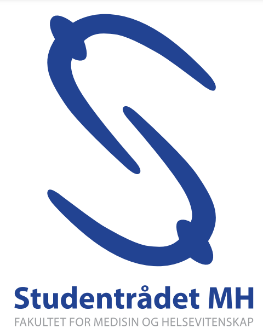 Referat – StorgruppemøteSted: MTS22, MTFSDato: 23.01.2023Tid: 17:00-19:00	Innkalte: Martine Gottberg Stenbock (FTV), Maria Louise Høigaard (FTV), Sander Hansen Hoff (FTV), Magnus Holm-Hagen (FTV), Stig Almåsbakk (SPV Medisin),  (ITV IHG), Carmen Victoria Ortiz Skille (ITV IHG) Caroline Marie Bøe Olsen (ITV IHG), Amanda Berg (ITV IHA), Amy Bergset (ITV IHA), Ingrid Andrea Tamnes Sandnes (ITV IKOM), Jakob Dingstad Bergem (ITV INB), Benedicte Kilen Brinck (ITV INB), Tuva Lengard Berthelsen (ITV ISM), Matilde Bang (ITV ISM), Anniken Jansen (ITV ISB), Martine Fredriksen Karlsen (ITV IPH), Line Løkås (Konsulent), Roar Høiby Brakstad (NTNU-styret) Fraværende: Caroline Marie Bøe Olsen (ITV IHG), Amanda Berg (ITV IHA), Anniken Jansen (ITV ISB), Roar Høiby Brakstad (NTNU-styret). Møteleder: Magnus Holm-Hagen (FTV)Referent: Line Løkås (konsulent)Velkommen Godkjenne møteinnkalling – Godkjent i møtetGodkjenne referat - Godkjent i møtetSaker til eventuelt?Innsjekk.01/23 Oppstartsseminar 10-12 februar
Informasjon. Egen mail kommer.  Mer fokus på det sosiale Vi skal ta portrettbilderDrar med NV fakultetet, Line er konsulent for NV også. Kommer til å ha noen felles bolker med opplæring, men også egne.Gi beskjed så fort som mulig dersom noen ikke kan komme. Det kommer mer informasjon snart. 02/23 Bærekraft - studentenes tanker og ønskerAnsatt to i 50% stilling som bærekrafts koordinator, skal jobbe med bærekraft, de ønsker å få tilbakemeldinger fra studentene. På møtet snakket de om at det skal komme mer bærekraftig undervisning. Vi skal jobbe på en bærekraftig måte i fremtiden. FNs bærekrafts mål ligger til grunn. Bærekraftig helsevesen kommisjon skal evaluere helsevesenet slik det er nå. Kommer sannsynligvis til å få midler i fremtiden, hvordan kan vi jobbe mer effektivt og bærekraftig med mindre midler? Dette er noe av det kommisjonen skal se på. Gjør dere gjerne opp noen tanker rundt bl.a.:
Hva betyr bærekraft for oss på MH?Alt av engangs utstyr er ikke veldig bærekraftig. Mer nyttig å få opplæring i hvordan utføre oppgavene med mindre eller annerledes utstyr. Må ikke gå ut over helsetilbudetMå ikke gå ut over studiet, studenttilbudetLurt å se på hvordan vi kan ta vare på seg selv i yrket for å holde helsen god under et pressende Ofte sykemelder folk seg fordi de er slitne, med nok bemanning så sliter man mindre på personalet og gjør yrket mer bærekraftig.Øke støtten til helseforetakene og da spesielt på bemanning. Vaktplaner og vaktlister, mer bærekraftig å legge de opp slik at det ikke sliter så mye på bemanningen, en del av utdanningen hvordan man setter opp gode vaktlister, bærekraftig.Det som er bærekraftig for oss er å få de som studerer innen helse ikke forlater studiet og yrket. Må beholde folk i utdanningen. Hvordan unngå at helprofesjonelle faller ut av jobb/ ikke sykemeldinger seg:Ansatt i hjemmetjenesten, passe på personalet og gjøre sosiale tiltak. Kan tilby samtaletjenester og behandle skader med mer. Se på studiet, hvordan kan man unngå at sykepleiere møter realitetssjokket når de ser hva arbeidsmengden faktisk består av. Dette gjelder flere studier enn sykepleie. På akutten får man tildelt en fadder som hjelper til med å følge opp studenten i praksis. Gode praksisplasser, også med rus og psykiatri. Bevisstgjøre under studiet arbeidsstudier, hva tar krefter og energi som kan sette seg i kroppen. Hvordan tar man vare på seg selv for å klare å stå i jobben.Bemanningsproblematikken handler mye om finansiering, løsninger er å slutte å bruke vikarbyråer istedenfor å ansette fast.
Hvordan skal dette inn i utdanningen? Sørge for å forberede oss på hva som møter oss i arbeid gjennom studiet. Må annen undervisning vike for undervisning om bærekraft. Må være obligatorisk for at man skal delta. Ikke et eget fag, men heller noen undervisningstimer. Kan være mindre fokus på bærekraft blant studentene enn hva mange tenker. Få folk til å bli i utdanningen, viktig med gode praksisplasser hvor man faktisk får arbeidserfaring. Praksisplasser i nærheten av studiestedet er en fordel. Sparer miljøet med å reise mindre. Er det noen studenter som kunne tenke seg å jobbe inn mot bærekraftkonsulentene om hvordan man får bærekraft inn i studiet? Dette gjelder, miljø, sosialt og økonomi, det var mest fokus på utdanning under samtalen. En av NTNU’S hovedstrategi er bærekraftighet. Hvordan dette kan se ut for studenter og ansatte, vi har en mulighet til å bidra inn i dette. Kan dette være ugunstig for studentene i form av besparelser på studiene?Krever dette mye tid for de av oss som kanskje kan være interessert i å delta? Det er uforpliktende, de ønsker innspill så det blir nok ikke mye tid som brukes. Vi kommer til å formidle studentrådets meninger til bærekrafts konsulentene. Send i så fall en mail til FTVene. 03/23 Oppdatering fra GjøvikHar ikke skjedd noe nytt i Gjøvik, skal ha første SP møte på onsdag og første KTV møte om to uker. Har informert KTVene om Tillitsvalgtkonferansen. Carmen har fått tilbud om å være med på en ansettelsesprosess, dette skal Carmen gjøre i februar. 04/23 Pedkom ved IAPedkom er pedagogisk komité bidrar med studenter til intervju, ansettelse og prøveforelesninger. Det er vanskelig å få folk til å stille opp for tiden, og nå er det ikke alltid at man får studentene til å bidra. Har undersøkt grunnen, vilkårene er en del av vervet vårt, dette er noe av det vi får betalt for. Studenter som ikke er tillitsvalgt, mottar lønn. 323,- per kandidat. Som student ofrer man undervisning for å være med på dette. Intervjuene legges ofte midt på dagen. Hadde det gått an å lage, mange vet ikke hva dette er, en introduksjons video? Når de kjenner til hva det er så er det kanskje flere som er villige til å delta. Promotere det ut i klassens time og lignende. Ofre undervisning for, har deltatt tidligere, følte ikke det var noe fokus på studentens mening. Det var kun fokus på formalia og da ble det ikke behov for innspill fra studentene.  Hva er da poenget med å ha med studenter?Har deltatt, vanskelig å få folk til å stille hvis man ikke stiller selv. Om man kan få ut budskapet om hva dette er så kan det bidra til at folk stiller. Få frem godene om lønn og mulighet for særplass ved praksis. ITVer skal delta på Pedkom, det er en del av lønna. Kan man endre stillingsinstruksene? Ta dette ut av instruksen. IA, Line og FTVene jobber videre med dette for å komme til bunns i hva som er studentrådets plikter inn mot Pedkom. I mellomtiden kan vi melde tilbake at der er en utfordring å rekruttere studenter. Vi kan utarbeide en rutine på hvordan man jobber med rekrutering til Pedkom. Sannsynlig at det er Pedkom ansvarliges oppgave å formidle til KTVene. 05/23 Sosialt Hva ønsker Studentrådet av sosiale aktiviteter? Gjør dere gjerne opp noen tanker i forveien. Escape RoomPaddel -blanding mellom tennis og squashEscape RoomOvernattingstur, et sted hvor det ikke er så lett å dra hjem til kvelden. Reise sammen et sted. Kanskje heller en finere middag.PaintballGod middagKan melde seg på deler av arrangementet også. Legg det sosiale utenfor eksamensperioden. Før påske. På ISM er det eksamen hele uken før påske, kan man da si uken Det bør være på en fredag eller helg for at det ikke skal gå ut over studiene til de i Gjøvik og Ålesund. Fredag to uker før påske, 14 april, 21 april leges ut på Teams. 06/23 ValgSamme valgperiode som studenttinget. Nominasjonsperiode: 13. mars – 24. marsValguke: 27. mars – 30. marsValgannonsering: 31. marsVi trenger noen til å stå på stands. Vi har et mål i år om å bli mer synlig, gi gjerne innspill til hva vi kan gjøre her. Send inn på FTV mailen. I stillings instruksen står det at man er ansvarlig for å finne en som tar over sitt verv, det er lurt å begynne å jobbe med dette tidlig. Vi fordeler oppgaver til valget, som å stå på stands og promotere studentrådet. Dette skal vi gå gjennom mer på oppstartsseminaret.Oppfordrer alle til å følge Instagram profilen vår. Innspill fra studentrådet:Eksperter i teams laget vi en 30 sekunders video og betalte for synlighet, fikk 10 000 visninger på videoen. Viktig med stand, gjør det litt attraktivt å komme, vafler, konkurranse. men også det digitale.  Finne på noe som gjør at folk blir lenge nok til at de får med seg hva det handler om. Ikke sikkert at stands er den beste promoterings metoden. Kan lage posters og reklamere for studentrådet gjennom en konkurranse på Instagram. Tok inn info om hvor folk har hørt om oss når vi sto på stand, overraskende mang svarte gjennom stand. Bruk QR koder og gjør det så enkelt som mulig. På Instagram før jul var det en konkurranse. Ny vri, tag en venn som også bør vite hva studentrådet er. Premie kan være spons, hotellovernatting for deg og en venn. Lurere å si legg igjen en emoji hvis du vil delta istedenfor å tagge, de som tagges leser ikke innslaget. Vi kan sette ned en komite som jobber med dette. Fint med litt humor, kanskje få med prodekanene. Skape mer nærhet til studentene. KTVene skal ha klassens time, kan vi få de til å vise en video om oss? EventueltTrivselsledersakHar jobbet med Shot undersøkelsen, samarbeidet med admin på INB, forslag til hva vi kan gjøre for å bedre studenttilværelsen:ansattordning med trivselsledere, fortsette å ansette, lønnet - 4 stemmeransvar og midler til linjeforeningene - 14 stemmersette KTVene på saken – 0 stemmerHar kommet frem til at linjeforeningene skal få øket tilskudd og få mer ansvar. 200 000,- mer for å opprette lavterskel tilbud. Er dere enige om at dette er et godt forslag?Med midlene så økes muligheten for at alle kan bli med på arrangementer. Øker også deltakelse i verv. Må passe på at alle har like engasjerte linjeforeninger. Noen deler også linjeforeninger med andre fakultet. Basere midlene på medlemsmassen det gjelder. Øremerke ikke alkohol på disse arrangementer. Tilbakemelding fra studentrådet:Sikkert bra, men det må konkretiseres hva pengene skal gå til. Konkrete krav/forslag om at linjeforeningene har eget verv som er lavterskel ansvarlig, så kan det bli lettere å gjennomføre. Høres ut som en fin løsning. Fadder og inkluderingsansvarlig er en mulig arbeidsinndeling i linjeforeningene. Åpent for alle. Burde gå til arrangementer og ikke mat på skolen. Alle verv har mye å gjøre så det kan være vanskelig å opprette nye verv. Dette gjelder INB. 400 000 er bedre enn 200 000,- dersom dere får tilbud om dette fra KD. Utgifter i praksisFølg opp, jo flere tilbakemeldinger, jo bedre. Fint å få tilbakemeldinger så fort som mulig, FTVene skal i møte med prodekanene snart. Lønn og kontrakterNTNU har gått over til et nytt timeførings – og lønnssystem, si fra til Line dersom noen opplever problemer med lønn eller kontraktene. 